UPRAVNI ODJEL ZA DRUŠTVENE DJELATNOSTIKLASA: 360-01/20-02/01URBROJ: 2133/01-08-02/4-20-5Karlovac, 16.03.2020.Sukladno članku 7. stavku  1. Pravilnika o načinu i uvjetima dodjele sredstava spomeničke rente na području grada Karlovca putem javnog poziva („Glasnik Grada Karlovca“, broj 03/16, 19/19) Povjerenstvo za provođenje postupka dodjele sredstava spomeničke rente za obnovu i očuvanje objekata zaštićene spomeničke baštine u 2020. god., objavljuje IZMJENU JAVNOG POZIVANA PODNOŠENJE ZAHTJEVA ZA DODJELU SREDSTAVA ZA OČUVANJEI OBNOVU OBJEKATA SPOMENIČKE BAŠTINE U 2020. GODINIIU javnom pozivu na podnošenje zahtjeva za dodjelu sredstava za očuvanje i obnovu objekata spomeničke baštine u 2020. godini  (KLASA: 360-01/20-02/01, URBROJ: 2133/01-08-02/4-20-3, dalje u tekstu: Poziv) objavljenom 23.01.2020. godine u Karlovačkom tjedniku, na Oglasnoj ploči Grada Karlovca i na službenim web stranicama Grada Karlovca mijenja se članak IX koji sada glasi:„Zahtjevi za dodjelu sredstava sa traženom dokumentacijom dostavljaju se u zatvorenim omotnicama sa naznakom ˝NE OTVARATI - ZAHTJEV ZA KORIŠTENJE SREDSTAVA ZA OČUVANJE I OBNOVU OBJEKATA ZAŠTIĆENE SPOMENIČKE BAŠTINE ˝, na adresu: Grad Karlovac, Upravni odjel za društvene djelatnosti, Odsjek za kulturu i kulturnu baštinu, Banjavčićeva 9, 47000 Karlovac s imenom, prezimenom odnosno nazivom i adresom podnositelja zahtjeva, kako bi se nepravodobno pristigli zahtjevi mogli vratiti podnositelju bez otvaranja.Zahtjevi moraju prispjeti na adresu Grada Karlovca zaključno do  30.04.2020.god.  do 8,00 sati bez obzira na način dostave.“IIPodnošenjem prijave podnositelji zahtjeva, vlasnici/suvlasnici daju izričitu suglasnost i privolu na obradu i korištenje osobnih podataka (ime, prezime, adresa, telefon/mobitel, OIB, e-mail adresa, potpis podnositelja zahtjeva, potpis vlasnika/suvlasnika, adresa objekta, podaci o objektu) u svrhu provedbe i praćenja javnog poziva/projekta).III	U ostalom dijelu Poziv ostaje neizmijenjen te ostaje na snazi.IVDodatne obavijesti o ovom Pozivu mogu se dobiti u Gradu Karlovcu, Ivana Banjavčića 9, Upravni odjel za društvene djelatnosti, tel. 047/628-128, 047/628-109,e-mail: kristina.benko@karlovac.hr.						PREDSJEDNIK POVJERENSTVA						           Marinko Pleskina, prof.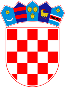 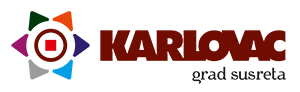 		REPUBLIKA HRVATSKAKARLOVAČKA ŽUPANIJA		REPUBLIKA HRVATSKAKARLOVAČKA ŽUPANIJA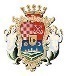 GRAD KARLOVAC